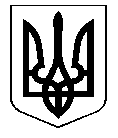 УКРАЇНА                    КОСТЯНТИНІВСЬКА МІСЬКА РАДА                                 Р І Ш Е Н Н Я25.06.2020 № 6/103-2039м. КостянтинівкаРозглянувши звернення юридичних та фізичних осіб, керуючись Земельним кодексом України від 25.10.2001 № 2768-III (із змінами), статтями 19, 50 Закону України від 22.05.2003 № 858-IV «Про землеустрій» (із змінами), Законом України від 07.07.2011 № № 3613-VI «Про Державний земельний кадастр» (із змінами), Законом України від 06.09.2012 № 5245-VI «Про внесення змін до деяких законодавчих актів України щодо розмежування земель державної та комунальної власності» (із змінами), постановою Кабінету Міністрів України від 23.05.2012 № 513 «Про затвердження Порядку проведення інвентаризації земель» (із змінами), пунктом 34 частини 1 статті 26, частинами 1-3 статті 59 Закону України від 21.05.1997 № 280/97-ВР «Про місцеве самоврядування в Україні» (із змінами), Законом України від 02.06.2015 № 497-VIII «Про внесення змін до деяких законодавчих актів України щодо визначення складу, змісту та порядку погодження документації із землеустрою», рішенням міської ради від 22.10.2015 № 6/61-1084 «Про перейменування вулиць                          м. Костянтинівки», міська радаВИРІШИЛА:1. Надати дозвіл громадянину Ковалькову Ігорю Володимировичу, ідентиф. №ХХХХХ, який зареєстрований за адресою: ХХХХХ, на розробку проекту землеустрою щодо відведення земельної ділянки у власність орієнтовною площею 0,0030 га для будівництва та обслуговування індивідуального гаража по вул. Шевченка із земель комунальної власності територіальної громади міста Костянтинівка.2. Питання про надання дозволу на розробку проекту землеустрою щодо відведення земельної ділянки у власність громадянину Чайковському Олександру Вікторовичу, ідентиф. №ХХХХХ, який зареєстрований за адресою: ХХХХХ, для будівництва та обслуговування індивідуального гаража орієнтовною площею 0,0022 га по бул. Космонавтів із земель комунальної власності територіальної громади міста Костянтинівка, не набрало необхідної кількості голосів для позитивного прийняття рішення.3. Питання про надання дозволу на розробку проекту землеустрою щодо відведення земельної ділянки у власність громадянину Шейку Миколі Семеновичу, ідентиф. №ХХХХХ, який зареєстрований за адресою: ХХХХХ, для будівництва та обслуговування індивідуального гаража орієнтовною площею 0,0030 га по вул. Громова із земель комунальної власності територіальної громади міста Костянтинівка, не набрало необхідної кількості голосів для позитивного прийняття рішення.4. Питання про надання дозволу на розробку проекту землеустрою щодо відведення земельної ділянки у власність громадянину Бабічу Мирославу Сергійовичу, ідентиф. №ХХХХХ, який зареєстрований за адресою: ХХХХХ, для будівництва та обслуговування індивідуального гаража орієнтовною площею 0,0030 га по вул. Громова із земель комунальної власності територіальної громади міста Костянтинівка, не набрало необхідної кількості голосів для позитивного прийняття рішення5. Питання про надання дозволу на розробку проекту землеустрою щодо відведення земельної ділянки у власність громадянці Перовій Ларисі Іванівні, ідентиф. №ХХХХХ, яка зареєстрована за адресою: ХХХХХ, для будівництва та обслуговування індивідуального гаража орієнтовною площею 0,0027 га по вул. Леваневського із земель комунальної власності територіальної громади міста Костянтинівка, не набрало необхідної кількості голосів для позитивного прийняття рішення6. Питання про надання дозволу на розробку проекту землеустрою щодо відведення земельної ділянки у власність громадянину Лагутіну Івану Ігоровичу, ідентиф. №ХХХХХ, який зареєстрований за адресою: ХХХХХ, для будівництва та обслуговування індивідуального гаража орієнтовною площею 0,0024 га по пр. Ломоносова із земель комунальної власності територіальної громади міста Костянтинівка, не набрало необхідної кількості голосів для позитивного прийняття рішення7. Питання про надання дозволу на розробку проекту землеустрою щодо відведення земельної ділянки у власність громадянці Ошві Анні Володимирівні, ідентиф. №ХХХХ, яка зареєстрована за адресою: ХХХХХ, для будівництва та обслуговування індивідуального гаража орієнтовною площею 0,0035 га по бул. Космонавтів із земель комунальної власності територіальної громади міста Костянтинівка, не набрало необхідної кількості голосів для позитивного прийняття рішення.8. Питання про надання дозволу на розробку проекту землеустрою щодо відведення земельної ділянки у власність громадянину Хоружевському Олександру Леонідовичу, ідентиф. №ХХХХХ, який зареєстрований за адресою: ХХХХХ, для будівництва та обслуговування індивідуального гаража орієнтовною площею 0,0030 га по вул. Безнощенка із земель комунальної власності територіальної громади міста Костянтинівка, не набрало необхідної кількості голосів для позитивного прийняття рішення.9. Питання про надання дозволу на розробку проекту землеустрою щодо відведення земельної ділянки у власність громадянці Кулаковій Олені Володимирівні, ідентиф. №ХХХХХ, яка зареєстрована за адресою: ХХХХХ, для будівництва та обслуговування індивідуального гаража орієнтовною площею 0,0030 га по пр. Ломоносова із земель комунальної власності територіальної громади міста Костянтинівка, не набрало необхідної кількості голосів для позитивного прийняття рішення.10. Питання про надання дозволу на розробку проекту землеустрою щодо відведення земельної ділянки у власність громадянці Кісельовій Галині Анатоліївні, ідентиф. №ХХХХХ, яка зареєстрована за адресою: ХХХХХ, для будівництва та обслуговування індивідуального гаража орієнтовною площею 0,0030 га по вул. Європейській із земель комунальної власності територіальної громади міста Костянтинівка, не набрало необхідної кількості голосів для позитивного прийняття рішення.11. Надати згоду громадянину Вакуленку Михайлу Леонідовичу, ідентиф. №ХХХХХ, який зареєстрований за адресою: ХХХХХ, та громадянину Грізоглазову Сергію Володимировичу, ідентиф. №ХХХХХ, який зареєстрований за адресою: ХХХХХ, на відновлення меж земельної ділянки за кадастровим № 1412600000:00:017:0363 площею 0,0900 га, шляхом розробки технічної документації із землеустрою щодо встановлення (відновлення) меж земельної ділянки в натурі (на місцевості) та відведення земельної ділянки в оренду, для обслуговування будівлі магазину, що розташований по пр. Ломоносова, 171а, із земель комунальної власності територіальної громади міста Костянтинівка.12. Надати згоду Костянтинівському професійному будівельному ліцею, ідентиф.             № ХХХХХ на відновлення меж земельної ділянки за кадастровим                                                        № 1412600000:00:020:0522 площею 0,1624 га, шляхом розробки технічної документації із землеустрою щодо встановлення (відновлення) меж земельної ділянки в натурі (на місцевості), для обслуговування будівель, що розташовані по вул. Леваневського, 16, із земель комунальної власності територіальної громади міста Костянтинівка.13. Надати згоду Костянтинівському професійному будівельному ліцею, ідентиф.             № ХХХХХ на відновлення меж земельної ділянки за кадастровим                                                        № 1412600000:00:021:0268 площею 2,9557 га, шляхом розробки технічної документації із землеустрою щодо встановлення (відновлення) меж земельної ділянки в натурі (на місцевості), для обслуговування будівель, що розташовані по вул. Європейській (попередня назва вулиці – Калініна), 78, із земель комунальної власності територіальної громади міста Костянтинівка.	14. Надати дозвіл громадянці Довмат Лідії Григорівні, ідентиф. №ХХХХХ, яка зареєстрована за адресою: ХХХХХ, про проведення експертної грошової оцінки земельної ділянки за кадастровим №1412600000:00:008:1109 площею 0,0030 га, для відведення її у власність шляхом продажу для обслуговування громадської будівлі для ведення роздрібної торгівлі, що розташована по вул. О.Островського, 220р, із земель комунальної власності територіальної громади міста Костянтинівка.	Авансовий внесок визначити в розмірі 10% від нормативної грошової оцінки земельної ділянки.15. Питання про надання згоди на відновлення меж земельної ділянки шляхом розробки технічної документації із землеустрою щодо встановлення (відновлення) меж земельної ділянки в натурі (на місцевості) та дозволу про проведення експертної грошової оцінки земельної ділянки за кадастровим №1412600000:00:021:0403 площею 0,0050 га для відведення її у власність шляхом продажу для обслуговування будівлі торгівельного павільйону, що розташований по бул. Космонавтів, 20а із земель комунальної власності територіальної громади міста Костянтинівка, громадянину Ширалієву Авезу Мелікмамеду, ідентиф. №ХХХХХ, який зареєстрований за адресою: ХХХХХ, не набрало необхідної кількості голосів для позитивного прийняття рішення.	16. Надати згоду громадянину Шатову Андрію Євгеновичу, ідентиф. №ХХХХХ, який зареєстрований за адресою: ХХХХХ, на відновлення меж земельної ділянки шляхом розробки технічної документації із землеустрою щодо встановлення (відновлення) меж земельної ділянки в натурі (на місцевості) та дозвіл про проведення експертної грошової оцінки земельної ділянки за кадастровим №1412600000:00:020:0493 площею 0,4965 га, для відведення її у власність шляхом продажу для обслуговування будівлі аптеки, що розташована по вул. Європейській, 19а із земель комунальної власності територіальної громади міста Костянтинівка.	Авансовий внесок визначити в розмірі 10% від нормативної грошової оцінки земельної ділянки.	17. Надати згоду фізичній особі Роженко Анастасії Володимирівні, ідентиф.                 № ХХХХХХ, на зміну меж земельної ділянки за рахунок земель комунальної власності територіальної громади м. Костянтинівка шляхом розробки технічної документації із землеустрою щодо інвентаризації земель на земельну ділянку за кадастровим                                 № 1412600000:00:020:1176 площею 0,0024 га, з метою зміни її конфігурації без зміни її загальної площі та цільового призначення.18. Організаційне виконання цього рішення покласти на начальника відділу регулювання земельних відносин Горбунова С.М. Контроль за виконанням рішення покласти на заступника міського голови                 Штагера Д.О. та постійні комісії міської ради з питань містобудування, житлово-комунального господарства, зв'язку та земельних ресурсів (Науменко) та з питань економічної політики, бюджету та фінансів, цін, питань приватизації (Резниченко).Міський голова	С.Д. ДавидовПро надання дозволу на розробку документації із землеустрою, згоди на відновлення меж земельних ділянок та проведення експертної грошової оцінки земельних ділянок